DOKUMENTASI              DOKUMENTASI KEGIATAN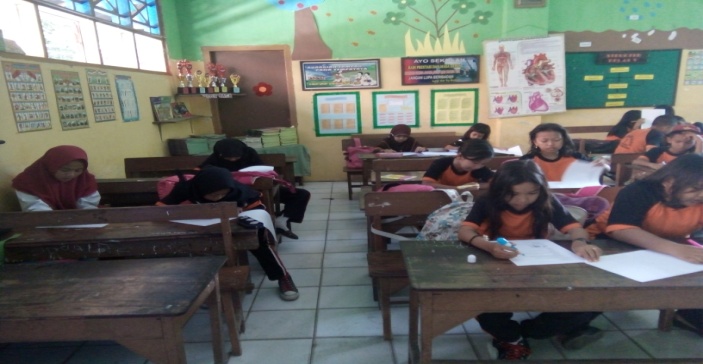                    Siswa SD Negeri Lariang Bangi I mengerjekan soal validasi lapangan                Pretes 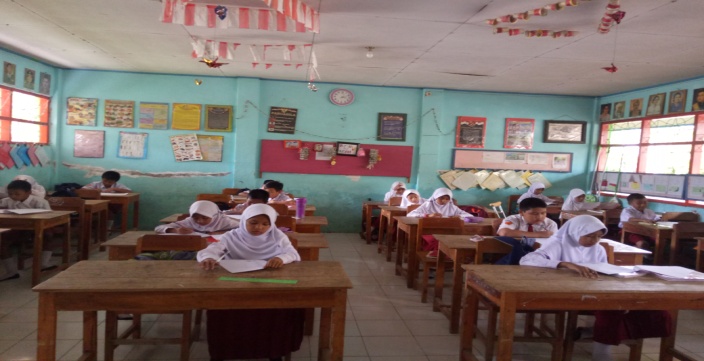          Siswa kelas eksperimen mengerjakan soal pretes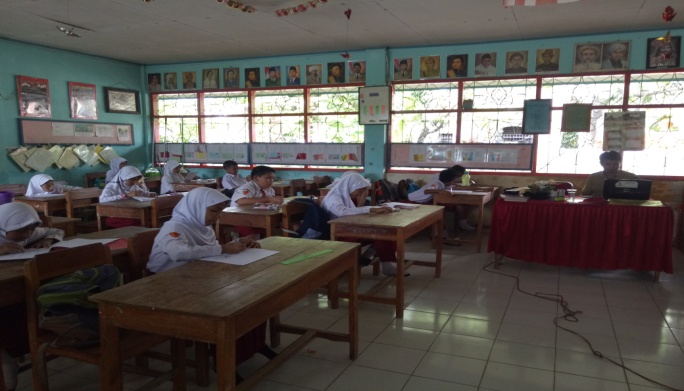             Siswa kelas kontrol mengerjakan soal pretes                Proses Belajar Mengajar di Kelas Eksperimen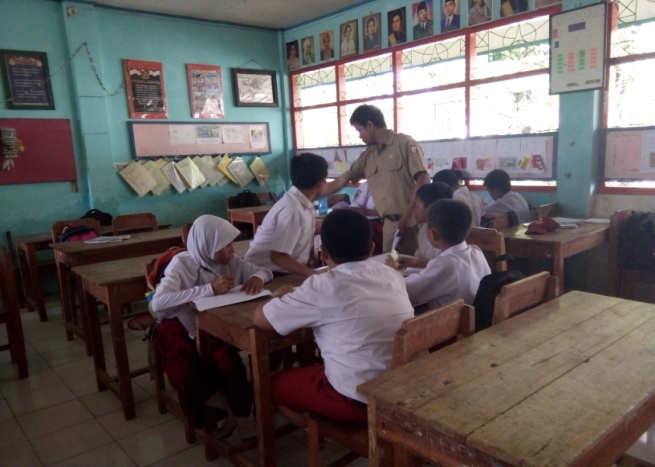        Guru membagi kelompok heterogen (Teams)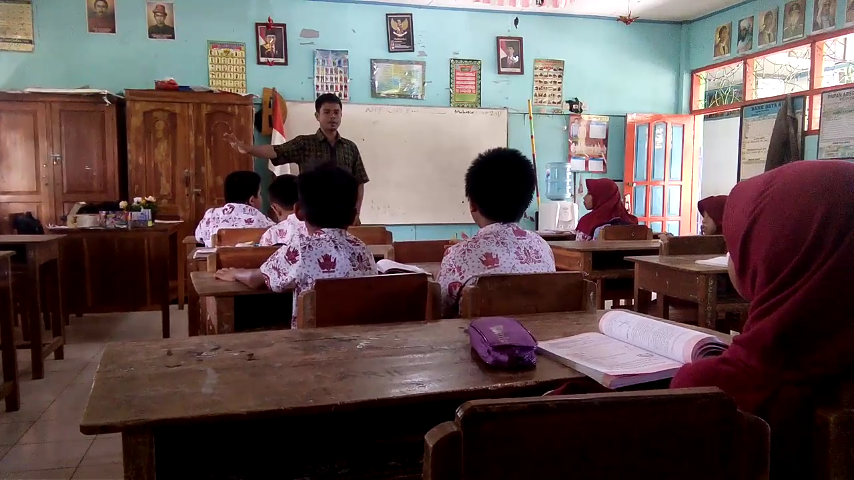 Guru memberikan maeri singkat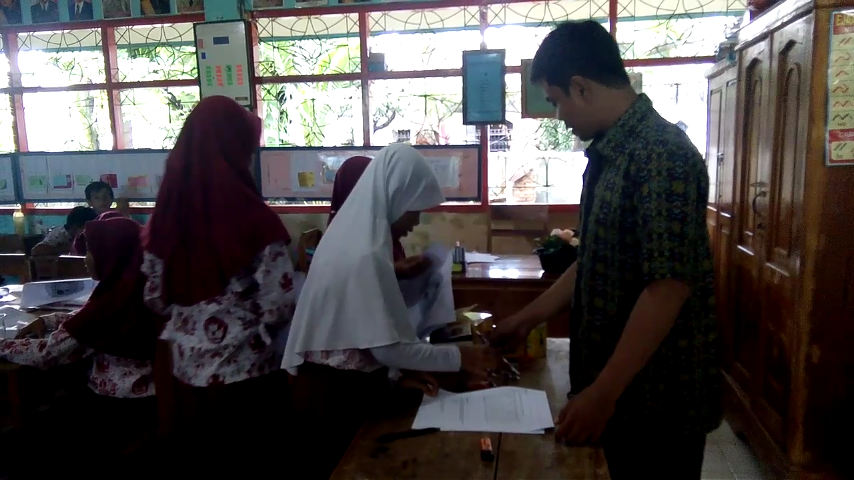                            Guru memnfasilitasi siswa daam menyelesaikan tugas kelompok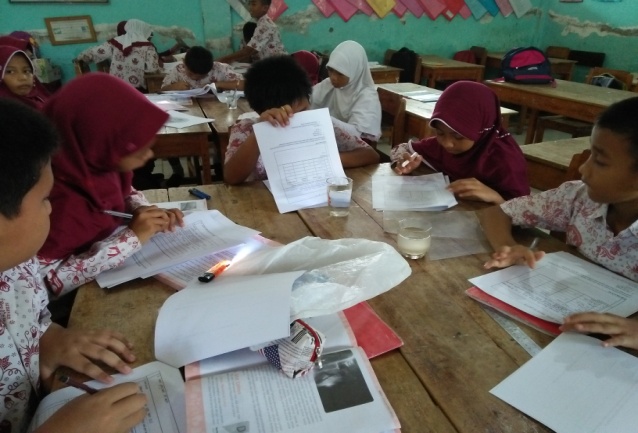      Siswa  belajar bersama  mengerjakan tugas-tugas pada LKS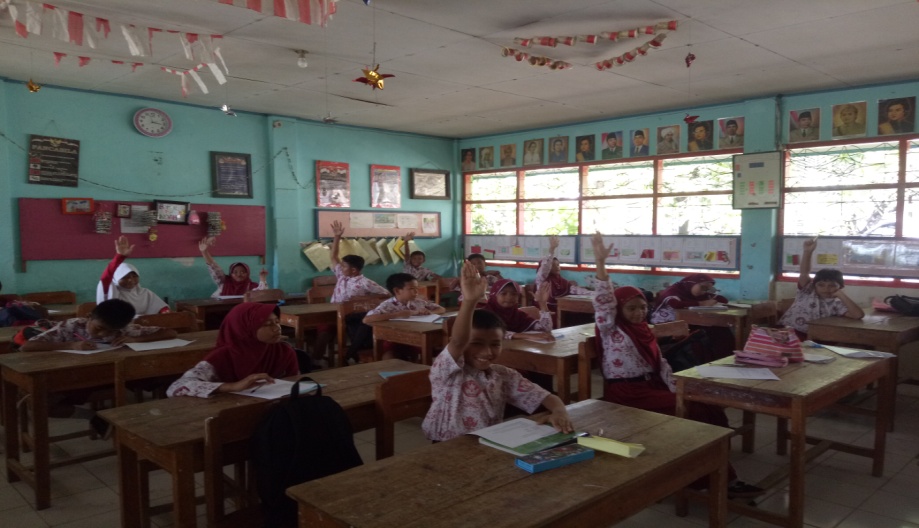 	                 Guru memberikan kuis  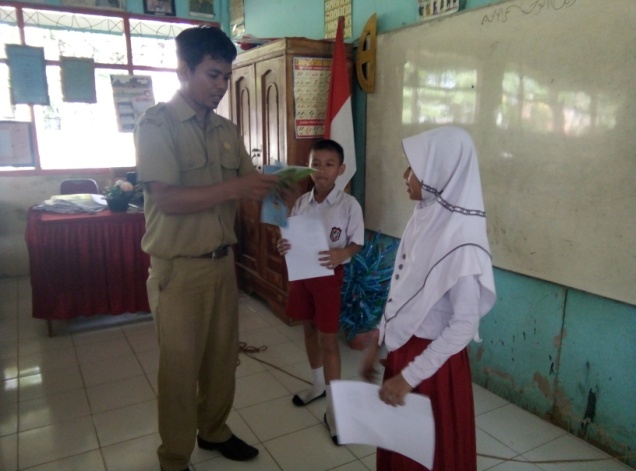                         Memberi penghargaan bagi kelompok yang memperoleh skor tertinggiProses Belajar Mengajar pada kelas Kontrol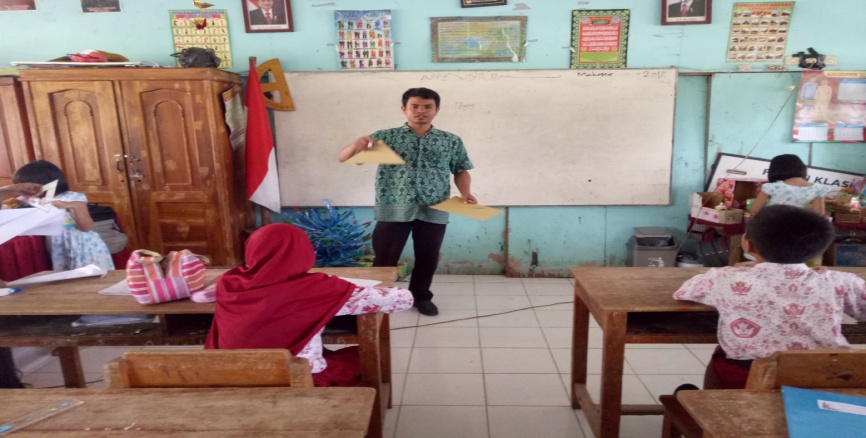 Guru menjelaskan materi yang akan dipelajari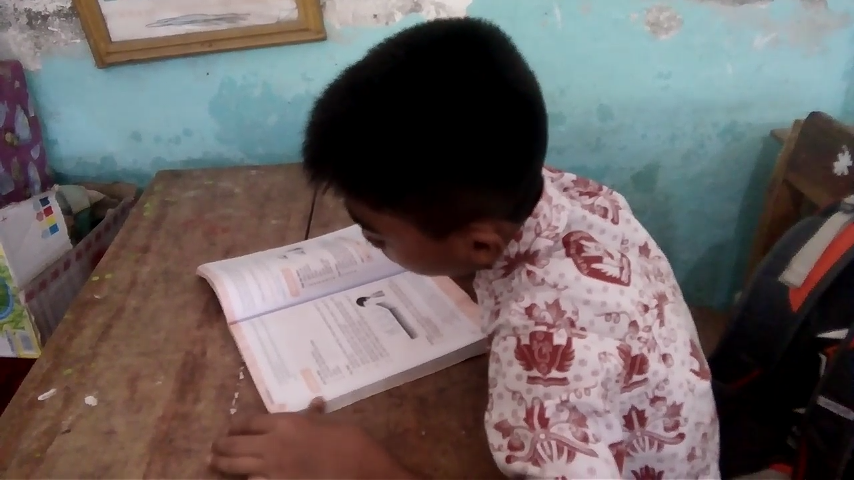 Guru meminta siswa membuka buku pelajaran IPA dan mengerjakan soal pada buku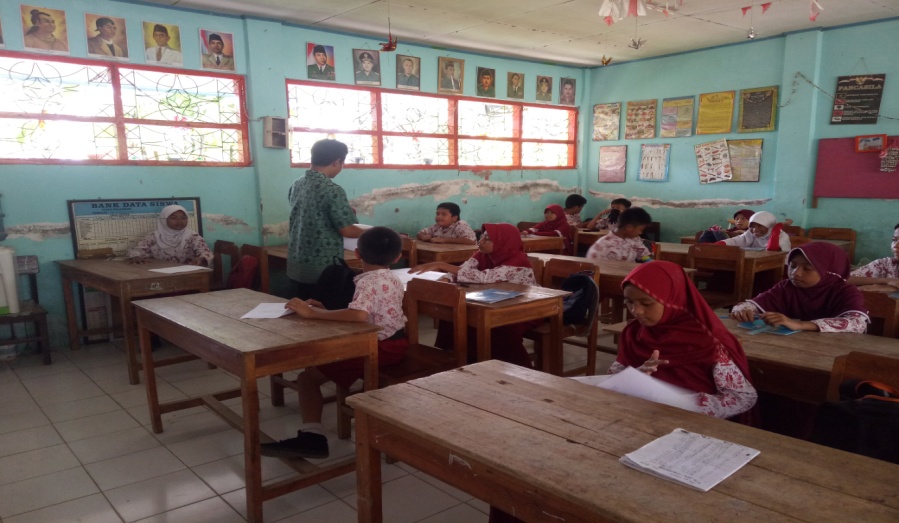 Posttes                                         uru mengumpulkan tugas siswaPosttes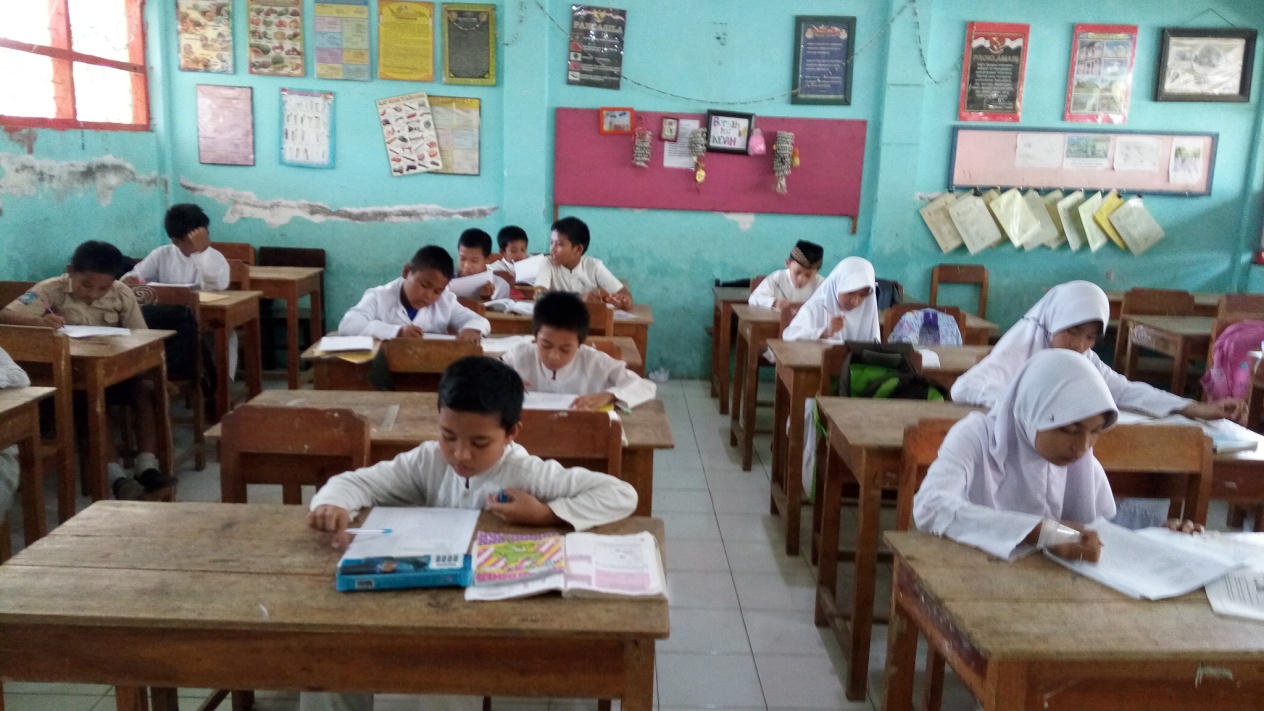      Siswa kelas eksperimen mengerjakan soal posttes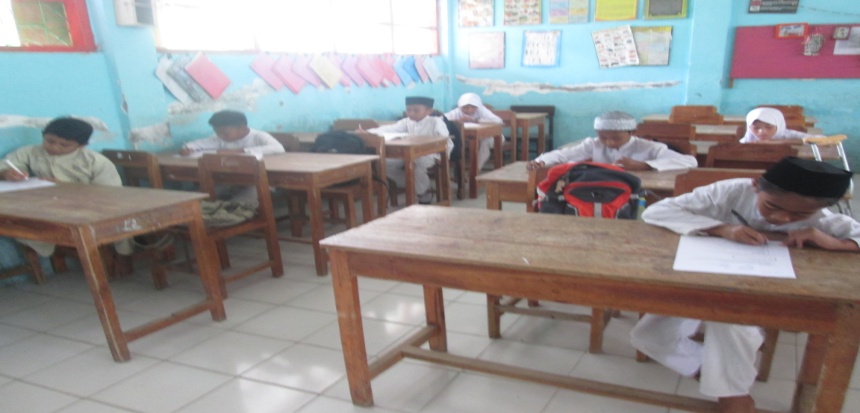                                    Siswa kelas Kontrol mengerjakan soal posttes